45° channel connector with O-ring gasket KSS 125Packing unit: 1 pieceRange: K
Article number: 0055.0464Manufacturer: MAICO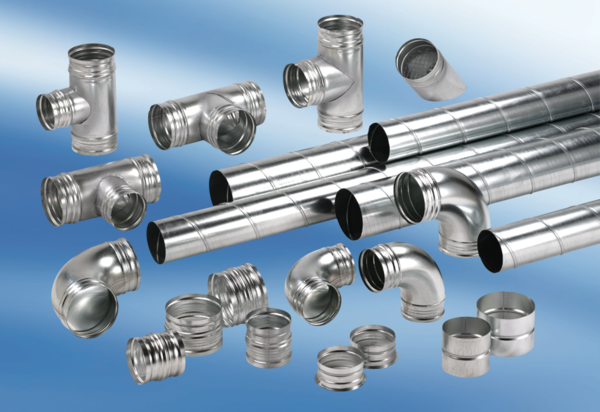 